PEDIDO DE INFORMAÇÕES 06/2021Excelentíssimo Senhor Prefeito Municipal, Edmilson BusattoO Vereador Astor José Ely requer, após tramitação regimental e ouvido o Plenário, que Vossa Excelência Senhor Dr. Edmilson Busatto Prefeito Municipal encaminhe a esta Casa os seguintes documentos relacionados ao Contrato de Prestação de Serviços da CORSAN:•	Prestação de contas referentes aos exercícios de 2020,2019,2018 e 2017, conforme cláusula trigésima sexta;•	Plano Plurianual de Investimentos, conforme cláusula vigésima segunda, inciso XVII;•	As metas de longo prazo, conforme cláusula vigésima primeira, inciso •	Relatórios de fiscalização emitidos pelo Executivo nos exercícios de 2020,2019,2018 e 2017, conforme Regulamento Anexo III do referido Contrato.                                         Mensagem Justificativa:	O Poder Legislativo precisa acompanhar o exercício da administração pública municipal, conforme suas atribuições legais em consonância com a LOM e RI. Igualmente poder auxiliar o Poder Executivo a cumprir com seus objetivos e metas, para o desenvolvimento e bem estar geral da população. 	                Bom Retiro do Sul, 02 de fevereiro de 2021.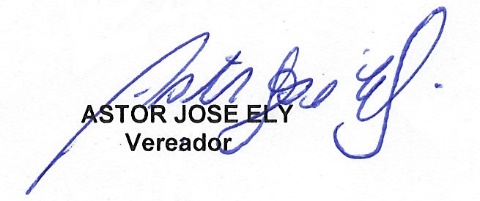 